                   № _____                                         от «____» ______ 2020 годаО внесении изменений в постановление администрации муниципального образования «Солнечное сельское поселение» от 14 августа 2017 г. № 72 «Об утверждении Положения о порядке получения лицами, замещающими должности муниципальной службы в администрации муниципального образования «Солнечное сельское поселение», разрешения на участие на безвозмездной основе в управлении некоммерческими организациями в качестве единоличного исполнительного органа или на вхождение в состав их коллегиальных органов управления»В соответствии с Федеральным законом от 02 марта 2007 г. 
№ 25-ФЗ «О муниципальной службе в Российской Федерации», Уставом Солнечного сельского поселения Советского муниципального района Республики Марий Эл, Солнечная сельская администрация п о с т а н о в л я е т:1. Внести в постановление администрации муниципального образования «Солнечное сельское поселение» от 14 августа 2017 г. № 72 «Об утверждении Положения о порядке получения лицами, замещающими должности муниципальной службы в администрации муниципального образования «Солнечное сельское поселение», разрешения на участие на безвозмездной основе в управлении некоммерческими организациями в качестве единоличного исполнительного органа или на вхождение в состав их коллегиальных органов управления» (далее – постановление) следующие изменения:1) в наименовании, пункте 1 постановления:-  слова «администрации муниципального образования «Солнечное сельское поселение» заменить на слова «Солнечной сельской администрации»,- слова «в качестве единоличного исполнительного органа или на вхождение в состав их коллегиальных органов управления» исключить;2) в преамбуле постановления слова «администрация муниципального образования «Солнечное сельское поселение» заменить на слова «Солнечная сельская администрация»;3) в наименовании Положения о порядке получения лицами, замещающими должности муниципальной службы в администрации муниципального образования «Солнечное сельское поселение», разрешения на участие на безвозмездной основе в управлении некоммерческими организациями в качестве единоличного исполнительного органа или на вхождение в состав их коллегиальных органов управления, утвержденное постановлением (далее – Положение):-  слова «администрации муниципального образования «Солнечное сельское поселение» заменить на слова «Солнечной сельской администрации»,- слова «в качестве единоличного исполнительного органа или на вхождение в состав их коллегиальных органов управления» исключить;4) пункт 1 Положения изложить в новой редакции:«1. Настоящим Положением определяется порядок получения лицами, замещающими должности муниципальной службы  в администрации (далее – муниципальные служащие), за исключением главы администрации, разрешения на участие на безвозмездной основе в управлении некоммерческими организациями (кроме участия в управлении политической партией, органом профессионального союза, в том числе выборным органом первичной профсоюзной организации, созданной в органе местного самоуправления, аппарате избирательной комиссии муниципального образования, участия в съезде (конференции) или общем собрании иной общественной организации, жилищного, жилищно-строительного, гаражного кооперативов, товарищества собственников недвижимости)  (далее - участие на безвозмездной основе в управлении некоммерческой организацией).»;5) приложения №№ 1-2 к Положению изложить в новой редакции согласно приложению к настоящему постановлению.2. Настоящее постановление подлежит официальному обнародованию и вступает в силу после его официального обнародования.Приложениек постановлению Солнечной сельской администрацииот _____________ 2020 г. № ____«ПРИЛОЖЕНИЕ № 1к Положению о порядке получения лицами, замещающими должности муниципальной службы в Солнечной сельской администрации, разрешения на участие на безвозмездной основе в управлении некоммерческими организациямиГлаве Солнечной сельской администрации _______________________________(Ф.И.О.)от ___________________________________________________________(Ф.И.О., замещаемая должность)З А Я В Л Е Н И Ео разрешении на участие на безвозмездной основе в управлении некоммерческой организацией Прошу разрешить мне участие на безвозмездной основе в управлении некоммерческой организацией _________________________ _________________________________________________________________________________________________________________________.(наименование некоммерческой организации, юридический адрес)«__» ___________ 20__ г. ___________________ ____________________(подпись лица,		(расшифровка подписи)направляющего заявление)ПРИЛОЖЕНИЕ № 2к Положению о порядке получения лицами, замещающими должности муниципальной службы в Солнечной сельской администрации, разрешения на участие на безвозмездной основе в управлении некоммерческими организациями Журналрегистрации заявлений о разрешении на участие на безвозмездной основе в управлении некоммерческой организацией Глава Солнечной сельской администрацииЕ.Г. Ниемисто№ п/пДата поступления заявленияФ.И.О, должность муниципального служащего, представившего заявлениеПринятое решение по результатам рассмотрения заявления1235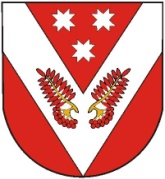 